  12.05.20г. 13 группа МР. ИсторияПРАКТИЧЕСКОЕ ЗАНЯТИЕ ПО ИСТОРИИ НА ТЕМУ: «ЗНАЧЕНИЕ РПЕФОРМ В РОССИИ ВО 2 ПОЛ. 19 ВЕКА»Задание 1. Условия освобождения крепостных крестьян: 1.2.3.Задание 2. Выберите правильный ответ.1.Какие крестьяне считались временнообязанными:а) крестьяне, не заключившие выкупные сделки со своими помещиками после объявления реформыб) крестьяне, записавшиеся в народное ополчениев) государственные крестьяне 2.Временнообязанные крестьяне должны были: а) принимать участие в общественных работах в своем уезде б) бесплатно трудиться на государство 2 раза в неделю в) платить оброк или отрабатывать барщину в пользу своего бывшего владельца3.Что такое отрезки:а) земля, которой наделялись крестьяне по реформе 1861 г.б) часть крестьянского надела, оказавшаяся «лишней» по сравнению с установленной в 1861 г. нормойв) земля, которую отрезали у помещиков в пользу крестьян4. Кто такой мировой посредник:а)представитель помещиков, участвующий в разработке крестьянской реформыб) представитель крестьянской общины, участвующий в разрешении  споров между помещиком и крестьянамив) представитель дворянства, призванный следить за осуществлением  крестьянской реформы на местах   Задание 3. На основе представленных ниже данных сформулируйте и запишите выводы о характере крестьянской реформы:Средний надел крестьянина до реформы составлял 4,4 десятины, после реформы – 3,6 десятины.В Московской губернии крестьянская семья в среднем должна была заплатить за землю 500 руб. При этом изба стоила 30-40 руб., лошадь – 15-20 руб.Стоимость крестьянской земли была оценена в 500 руб., заплатили же крестьяне 1,5 млрд. руб.Задание 4. Заполнить таблицу « Буржуазные реформы Александра II».Задание 5. Ответьте на вопрос.Какую роль в развитии государства сыграли преобразования императора Александра II? Задание 6. Определите значение следующих историко-правовых понятий и терминов: Городская дума; « Городская реформа 1870 года», Земская реформа 1864 года, имущественный ценз; мировой судья; выкупные платежи; ценз оседлости; выборщики; Земская управа.12.05.20г.История.13 группа МРЛЕКЦИЯ. ОБЩЕСТВЕННОЕ ДВИЖЕНИЕ ВО 2 ПОЛ. 19 В.Либералы. Либеральное крыло в правительстве группировалось вокруг брата Александра II великого князя Константина Николаевича. Известными либералами были военный министр Д. А. Милютин и министр внутренних дел П. А.Валуев. Они считали, что реформы должны предотвращать революционные и оппозиционные выступления, а не быть их результатом. Либеральные идеи охватывают все большие слои образованных людей. Обсуждались вопросы расширения самоуправления, создания центральных представительных органов. Либеральный лагерь не имел своих политических организаций. Наибольшим радикализмом отличалось земско-либеральное движение. Народничество. В 60 — 70-х гг. XIX в. широкое распространение получило учение народничества. Народники являлись сторонниками социализма и противниками установления в России капиталистических порядков. Происхождение крестьянского социализма народников восходит к русскому социализму А. И. Герцена, а также к идеям публициста Н. Г. Чернышевского. Среди народников большой популярностью пользовались взгляды П. JI. Лаврова, М. А. Бакунина и П. Н. Ткачева.П. Л. Лавров, профессор артиллерийской академии, считал, что молодежь должна посвятить себя борьбе за общественный прогресс, за освобождение народа. Мысли Лаврова о тщательной подготовке к революции оказали большое влияние на формирование революционного мировоззрения народников (пропагандистское направление). М.А. Бакунин принимал участие в революционных событиях в Германии и Австрии, где был приговорен к смертной казни, замененной пожизненным заключением. Выданный России, он был сослан в Сибирь, откуда бежал за границу. Бакунин выступал против любой государственной власти, которая, по его мысли, всегда вредит народу. Он считал, что народ готов к бунту и задача интеллигенции — поднять его на восстание (бунтарское, или анархистское, направление). Журналист П.Н. Ткачев предполагал силами сплоченной революционной организации захватить власть, после чего провести социалистические преобразования (заговорщическое направление). Важнейшей своей задачей народники считали вовлечение народа, прежде всего крестьян, в революционную борьбу. Эта цель стала толчком к «хождению в народ». Начало его относится к весне 1874 г. В 1875 и 1876 гг. «хождение в народ» продолжалось. Опыт, однако, показал, что крестьяне плохо воспринимают социалистические призывы. Тогда народники стали акцентировать внимание на текущих нуждах народа. Но все попытки поднять крестьян на активную борьбу успеха не имели. Народнические организации. В 1876 г. в Петербурге возникла организация «Земля и воля». Свою задачу землевольцы видели в создании массовой крестьянской организации для подготовки революции. Активными деятелями «Земли и воли» были А. Д. Михайлов, Г.В. Плеханов, С.JI. Перовская и др. Главное место в деятельности «Земли и воли» занимала революционная пропаганда. Целью террористических актов было привлечение внимания народа, пробуждение его активности. Убийства видных чиновников служили и способом дезорганизации правительства, и ответом на преследования революционеров со стороны властей. Летом 1879 г. «Земля и воля» распалась на две организации: «Черный передел» и «Народная воля». «Черный передел» во главе с Г. В. Плехановым продолжил агитацию в деревне, но скоро был разгромлен полицией, а его участники оказались в эмиграции. В программных документах «Народной воли», во главе которой стояли А. Д. Михайлов, С. Л. Перовская, А. И. Желябов и др., выдвигались задачи освобождения народа от «гнета современного государства», осуществления «политического переворота с целью передачи власти народу». В качестве главной задачи называлось свержение самодержавия и передача власти Учредительному собранию, избранному на основе всеобщих выборов. Народовольцы убили ряд представителей властей, но главным их делом стала «охота на царя». В ноябре 1879 г. они взорвали поезд с царской свитой, идущий впереди царского. 1 марта 1881 г. Александр II был смертельно ранен бомбой, брошенной народовольцем И. И. Гриневицким. Однако, затратив огромные усилия на подготовку и осуществление цареубийства, народовольцы оказались неподготовленными к каким-либо дальнейшим действиям по изменению существующего строя. После событий 1 марта роль «Народной воли» в революционной борьбе начинает падать. В движении начался идейный разброд. Участились случаи провалов. В 1884 г. основной костяк организации распался, хотя отдельные группы еще долго продолжали действовать. Появление социал-демократов. С середины 80-х гг. XIX в. в России возникают социал-демократические кружки студентов и рабочих: «Партия русских социал-демократов» Д.Благоева, группы Н. Е. Федосеева и М. И. Бруснева. Члены кружков знакомились с историей европейского рабочего движения, с марксистской литературой, развернули работу по пропаганде марксизма. Толчком к развитию марксистского движения стала деятельность группы «Освобождение труда», созданной в эмиграции в 1883 г. из бывших народников во главе с Г. В. Плехановым. Группа выпускала произведения К. Маркса и Ф. Энгельса, а также работы своих членов, которые распространялись в России. Появление социал-демократического движения было связано, прежде всего, с усилением борьбы рабочих за свои права. Тяжелейшие условия труда и его низкая оплата заставляли рабочих сплачиваться и подниматься на борьбу. Крупнейшей стала стачка на Морозовской мануфактуре в Иваново-Вознесенске в 1885 г. ВОПРОСЫ И ЗАДАНИЯ1. В чем заключались требования либералов? Как развивалось ли- беральное движение? 2. Что такое народничество? Какие течения существовали в нем? 3. Расскажите о деятельности революционных народников. Как они пытались поднять народ на выступление? Почему, на ваш взгляд, пропаганда народников в деревне не принесла никаких результатов? 4. В чем заключалась деятельность «Народной воли»? Почему после убийства Александра II народовольцы не смогли осуществить свои планы? Могла ли, по вашему мнению, после убийства Александра II начаться революция? Свой ответ аргументируйте. 5. С чем связано проникновение в Россию марксизма? 16.05.20г. ОБЩЕСТВОЗНАНИЕ .13 ГР.МРЛЕКЦИЯ.РЫНОК И ЕГО МНОГООБРАЗИЕ.Рынок – совокупность всех отношений, а также форм и организаций сотрудничества людей друг с другом, касающихся купли-продажи товаров и услуг.Признаки рынка:Нерегулируемое предложение — производитель сам решает, что, как, сколько и для кого производить.Нерегулируемый спрос — потребитель сам определяет, что, как и сколько покупать.Нерегулируемая цена — цены определяются на рынке, зависят от спроса и предложения.Основные функции рынка:1) посредническая — соединение производителей товаров и их потребителей;2) ценообразования — установление равновесной цены (по которой производитель готов продать, а покупатель готов приобрести или, иначе говоря, цены, при которой спрос на товар равен предложению товара) на тот или иной вид товара;3) информационная — предоставление информации о рыночных процессах, участниках рынка, размерах спроса и предложения;4) регулирующая — отток капиталов из менее выгодных отраслей производства в более прибыльные отрасли;5) санирующая (оздоровительная) — «санация» (освобождение) экономики от неэффективной хозяйственной деятельности, например, банкротство нерентабельных (неприбыльных, убыточных) предприятий. 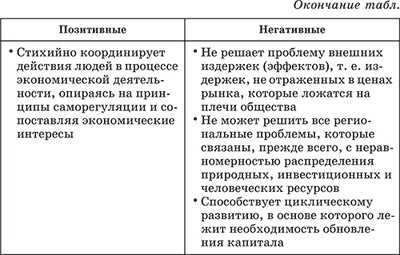 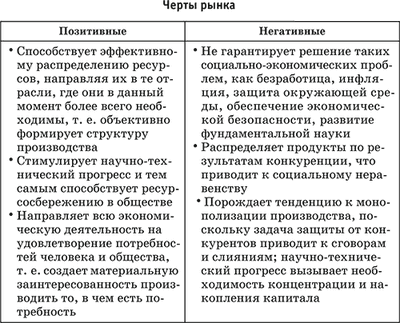 В современной экономике существует не один рынок, а целая система рынков.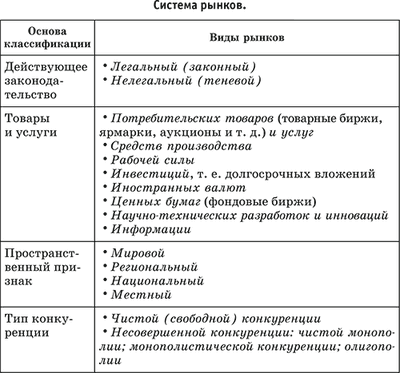 Плотность некоторых из этих рынков сегодня весьма высока. Особенно это касается тех рынков, на которых продается технологически совершенная продукция.Условия, необходимые для развития рыночного хозяйства– Конкурентная среда: свободное ценообразование; многообразие форм собственности; отсутствие монополизации рынка; действие законов, охраняющих права частной собственности.– Наличие резервов роста экономики (свободные капиталы, запас трудовых и природных ресурсов).– Обеспечение подвижности ресурсов.– Функционирование инфраструктуры рынка, организующей движение товарных и денежных потоков и обеспечивающей участников рынка необходимой информацией.Основными параметрами, регулирующими поведение участников рынка, являются спрос, предложение и цена, между которыми существует взаимная связь.Спрос отражает готовность покупателя приобретать товары и услуги по тем или иным ценам в определенных количествах за определенный промежуток времени. Спрос, таким образом, есть отношение между ценой товара и его количеством, которое покупатели хотят и могут купить.Готовность приобретать означает две вещи: желание и возможность. Величина спроса отражает то количество товара, которое было бы куплено по некоторой цене за определенный период времени при данном характере спроса, т. е. неизменности прочих факторов, влияющих на спрос. Цена – денежное выражение стоимости товаров и услуг.Цена спроса – максимальная цена, по которой потребители готовы купить некоторое количество товара за определенный период времени.Закон спроса утверждает, что существует обратная взаимосвязь между ценой и величиной спроса. При неизменном доходе человек будет приобретать больше данного продукта по низкой цене, чем по высокой.Предложение отражает готовность продавца продать товары или услуги по тем или иным ценам в определенных количествах за определенный промежуток времени. Предложение, таким образом, есть отношение между ценой товара и его количеством, которое продавцы хотят и могут продать.Величина предложения отражает то количество товара, которое может быть продано по некоторой цене за определенный период времени при данном характере предложения, т. е. неизменности прочих факторов, влияющих на предложение.Цена предложения – минимальная цена, по которой продавцы готовы продать некоторое количество данного товара за определенный период времени.Закон предложения утверждает, что существует прямая взаимосвязь между ценой и величиной предложения.Неценовые факторы предложения: цены на ресурсы; налоги и дотации; цены на другие товары; технология производства; число продавцов на рынке; ожидания изменения цен.Спрос и предложение товаров имеют различную степень чувствительности к изменению определяющих их факторов. Мерой такого изменения служит эластичность спроса и эластичность предложения. Эластичность спроса по цене показывает, какое процентное изменение спроса последует за однопроцентным увеличением цены товараВОПРОСЫ:Что такое рынок? Его основные функции.Признаки рынка.Назовите позитивные и негативные черты рынка.Что такое спрос? Закон спроса.Что такое предложение? Закон предложения. Установите соответствие между товарами и типами рынков: к каждой позиции, данной в первом столбце, подберите соответствующую позицию из второго столбца..  7. Назовите  условия, необходимые для развития рыночного хозяйстваРеформыСущность реформыРезультаты ТОВАРЫТИПЫ РЫНКОВА)акции1)информационныйБ)реклама2)фондовыйВ)газетыГ)облигации